Town of BridgtonOrdinance Review Committee ~ January 20, 2020 Meeting Minutes:Meeting called to order at 6:40pmAttendance:  Len Rudin (Chair); Kevin Raday (Vice Chair); Samantha Zawistowski (Secretary); Deb Brusini; Mary Tworog; Linda LaCroix (Community Development Director); Courtney Kemp (Assistant to Community Development Director)Absent:  Lee Eastman (Board of Selectman Liaison); Glen GarlandMinutes approved for December 16th Board of Selectmen – Three OrdinancesSummary of changesPossible quick meeting to affirm summary.We are on agenda for February 9thUpdated versions available on Google DriveDog OrdinanceInsert statement that the ACO can issue a summons in to enforcementNuisance dog – use state definition and add the additional qualifications?Make no changes to nuisance definitionChange title of Article 4Leash length 6ftAction Items:Len: Summary of changes draft, Redo Deb: Redo definitions of Guardian/Parent in Curfew Ordinance, reference statutesSamantha: Submit December Minutes,Next Meeting:  Wednesday, February 24th @ 6:15pm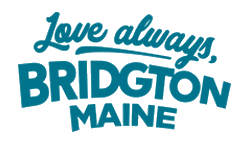 Meeting Adjourned @ 8:00pmSincerely, Samantha Zawistowski